Типы уроков:
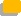 1.Урок изучения нового материалаСюда входят вводная и вступительная части, наблюдения и сбор материалов - как методические варианты уроков:Урок - лекцияУрок - беседаУрок с использованием учебного кинофильмаУрок теоретических или практических самостоятельных работ(исследовательского типа)Урок смешанный(сочетание различных видов урока на одном уроке)2. Уроки совершенствования знаний, умений и навыковСюда входят уроки формирования умений и навыков, целевого применения усвоенного и др.:Урок самостоятельных работУрок - лабораторная работаУрок практических работУрок - экскурсияСеминар3.Урок обобщения и систематизации:Сюда входят основные виды всех пяти типов уроков4.Уроки контрольные учета и оценки знаний , умений и навыков:Устная форма проверки(фронтальный, индивидуальный и групповой опрос)письменная проверказачетзачетные практические и лабораторные работыконтрольная ( самостоятельная) работасмешанный урок( сочетание трех первых видов)5.Комбинированные уроки:На них решаются несколько дидактических задачТипы и формы интегрированных уроков:Интегрированное обучение подразумевает и проведение бинарных уроков и уроков с широким использованием межпредметных связей.Тип урока: урок формирования новых знанийУроки формирования новых знаний конструируются в формах:урок-лекция;урок-путешествие;урок-экспедиция;урок-исследование;урок-инсценировка;учебная конференция;урок-экскурсия;мультимедиа- урок;проблемный урок.Структура урока сочетает этапы: организационный, постановки цели, актуализации знаний, введения знаний, обобщения первичного закрепления и систематизации знаний, подведения итогов обучения, определения домашнего задания и инструктажа по его выполнению.Цель урока формирования знаний - организация работы по усвоению ими понятий, научных фактов, предусмотренных учебной программой.Задачи:образовательные: познакомить; дать представление; научить чтению и анализу карт, схем; активизировать познавательную активность; раскрыть типичные черты и.т.д.воспитательные: воспитание чувства любви к Родине; гордости за свой край; формирование экологической культуры; эстетическое воспитание и т.д.развивающие: продолжить развитие умения анализировать, сопоставлять, сравнивать, выделять главное, устанавливать причинно-следственные связи; приводить примеры, формировать умения работы с литературой, картами, таблицами, схемами и т.д.Тип урока: урок обучения умениям и навыкамУрок обучения умениям и навыкам предусматривает формы:урок-практикум;урок-сочинение;урок-диалог;урок - деловая или ролевая игра;комбинированный урок;путешествие;экспедиция и т.д.Структура урока включает этапы: организационный, постановки цели, проверки домашнего задания и актуализации знаний, выполнение задач стандартного типа, затем реконструктивно-вариативного типа, творческого типа, контроля сформированности умений и навыков, определения домашнего задания.Сначала ученики занимаются воспроизводящей деятельностью. Затем выполняют задания, требующие владения обобщенными умениями и элементами переноса знаний и способов деятельности в новые ситуации. На этом этапе применяется дифференцированно-групповая форма обучения. Далее - выполнение творческих задач, а в конце урока - творческая деятельность.Цель данного типа урока - выработать у учащихся определенные умения и навыки, предусмотренные учебной программой.Задачи:образовательные: познакомить; дать представление; выработать умение; научить владению приемами :; углубить знание о:воспитательные: показать роль:; вовлечь в активную практическую деятельность; способствовать воспитанию природо- и культуроохранного, экологического сознания; создавать объективную основу для воспитания и любви к родному краю; совершенствовать навыки общения.развивающие: научить работать с дополнительной литературой и другими источниками информации; готовить доклады; выступать перед аудиторией, формирование критического мышления; умения анализировать, выделять главное, обобщать и делать выводы.На уроке формирования умений и навыков в качестве основных источников знаний используются учебники, сборники задач, наборы раздаточного и дидактического материала, мультимедиа, интернет-технологии. Управляя учебной деятельностью учащихся, учитель широко пользуется методами стимулирования, оперативного контроля. Здесь особенно четко реализуются корректирующие и контрольные функции урока, способствующие организации учебной деятельности школьников с наибольшей продуктивностью. Этот урок позволяет осуществлять широкую дифференциацию обучения. Учащиеся выполняют задания с учетом учебных возможностей и благодаря этому продвигаются к цели оптимальным темпом.Конструкция урока позволяет включать учеников в различные виды парной, групповой и индивидуальной работы, которые занимают большую часть его времени. Возможно прибегать к индивидуализированной и индивидуализированно-групповой форме обучения.Этот урок обладает большим воспитательным потенциалом, который реализуется не только за счет эффективного использования идейного содержания учебного материала, но и за счет организации рационального общения и коллективной работы, в процессе которых создаются условия для проявления учениками заботы друг о друге, оказания помощи и поддержки. Взаимный контроль, осуществляемый при этом способствует развитию самоконтроля. Так решаются развивающие задачи.На сочетании звеньев закрепления знаний, формирования умений и навыков конструируется урок совершенствования знаний, умений и навыков. На этом уроке ученики, опираясь на предшествующие знания, развивают их, учатся их применять в разных ситуациях. Идет процесс осмысления знаний, выработки умений и навыков.На таких уроках господствуют практические методы обучения, а по характеру познавательной деятельности преимущество отдается частично-поисковым, репродуктивным методам.Деятельность учителя специфична. Спланировав работу учащихся заранее, он осуществляет оперативный контроль, оказывает помощь, поддержку и вносит коррективы в их деятельность.Тип урока: применение знаний на практикеОсновные формы уроков данного типа:ролевые и деловые игры;практикумы;уроки защиты проектов;путешествие;экспедиция и т.д.Структура урока подразумевает этапы: организационный, постановки цели, проверки домашнего задания и актуализации знаний, оперирования знаниями, умениями и навыками при решении практических задач, составление отчета о выполнении работы, определение домашнего задания. На этом уроке ученики, основываясь на ранее приобретенных знаниях, занимаются практической деятельностью. Сначала проверяется выполнения домашнего задания, затем разбирается теоретический материал с целью актуализации знаний. После этого ученики включаются в выполнение конструктивных заданий, имеющих ярко выраженную практическую направленность.Например, опираясь на материалы, полученные из экскурсий, ученики составляют схему внедрения севооборота на пришкольном участке. Изучая вопросы конкретной экономики, составляют планы мероприятий по увеличению объемов продукции комбината, промышленного предприятия, опираясь на экономические законы, составляют схему экономического развития районов БАМ и т.д. Здесь предоставляются широкие возможности для реализации принципа связи обучения с жизнью, интеграции различных сфер и предметных областей.Цель данного типа урока - применение знаний на практике.Задачи:образовательные: научить применять полученные знания на практике; оперировать имеющимся потенциалом в конкретной ситуации; закрепить умения и навыки работы с :; научить отстаивать свою точку зрения; закрепить умения вычленять проблемы.воспитательные: вовлечь в активную деятельность; формировать культуру, в том числе и экологическую, формировать гуманные качества личности учащихся; совершенствовать навыки общения.развивающие: совершенствовать умения работы с источниками знаний; совершенствовать навыки анализа, обобщения и т.п.; умения выступать и защищать свою точку зрения; развивать творческие способности; развивать коммуникативные навыки работы в группах; развивать познавательный интерес к окружающей жизни.Уроки применения знаний на практике строятся на сочетании парной, фронтальной, групповой и индивидуальной работы. Включение учащихся в разнообразные виды коллективной работы благоприятно сказывается на формировании гуманных качеств личности. Учебная деятельность, развивающаяся под углом решения задач творческого характера, способствует их эффективному развитию.На этих уроках, мобилизуя теоретические знания, дети включаются в экспериментальную, исследовательскую, поисковую и частично-поисковую деятельность. В этом их высокая развивающая роль. У детей формируются научные взгляды, целостное мировоззрение.Тип урока: урок повторения, систематизации и обобщения знаний, закрепления уменийЭтот урок имеет самые большие возможности интеграции и реализации межпредметных связей.Формы данного типа урока:повторительно-обобщающий урок;диспут;игра (КВН, Счастливый случай, Поле чудес, конкурс, викторина);театрализованный урок (урок-суд);урок-совершенствование;заключительная конференция;заключительная экскурсия;урок-консультация;урок-анализ контрольных работ;обзорная лекция;обзорная конференция;урок-беседа.Структура урока строится на сочетании этапов этапы: организационного, постановки цели, оперирования знаниями и способами деятельности в стандартных и нестандартных ситуациях, подведения итогов и формулирования выводов, определения и разъяснения домашнего задания.Цель - более глубокое усвоение знаний, высокий уровень обобщения, систематизации.Такие уроки проводятся при изучении крупных тем программы или в конце учебной четверти, года. К ним можно отнести итоговые уроки.Задачи:образовательные: выявить качество и уровень овладения знаниями и умениями, полученными на предыдущих уроках по теме :, обобщить материал как систему знаний.воспитательные: воспитывать общую культуру, эстетическое восприятие окружающего; создать условия для реальной самооценки учащихся, реализации его как личности.развивающие: развивать пространственное мышление, умение классифицировать, выявлять связи, формулировать выводы; развивать коммуникативные навыки при работе в группах, развивать познавательный интерес; развивать умение объяснять особенности:, закономерности:, анализировать:, сопоставлять:, сравнивать: и т.д.На уроке повторения и систематизации знаний учащиеся включаются в различные виды деятельности. Проводятся беседы, дискуссии, лабораторные работы, практикуется выполнение заданий, решение задач. На этих уроках, наряду с беседой включаются краткие сообщения учащихся, выступления с устными рецензиями на отдельные статьи, книги, посвященные разбираемому вопросу.Эффективность урока зависит от того, насколько широко используются на нем различные виды репродуктивно-поисковой, частично поисковой, творческой деятельности школьников. Он не достигает своей цели, если отдается предпочтение обычной воспроизводящей деятельности. Учитель готовит задачи творческого характера, позволяющие по-новому взглянуть на ранее изученное. Развивающая функция при этом реализуется тем успешнее, чем шире используются межпредметные связи, позволяющие переносить, свертывать и систематизировать знания.Урок повторения и обобщения знаний позволяет применять групповую форму учебной работы. Разные группы учащихся могут включаться в выполнение различных заданий с той целью, чтобы потом полнее осветить разные вопросы ранее изученного материала. При такой организации учебной работы школьники убеждаются в преимуществе коллективных форм учебной деятельности. На этих уроках восстанавливаются знания, предупреждается забывание. Их развивающая функция проявляется через способы анализа, систематизации материала. Воспитательные задачи решаются не только через методы, содержание учебного материала, но и через организацию коллективной деятельности учащихся.Тип урока: урок контроля и проверки знаний и уменийОперативный контроль на уроках осуществляется постоянно, но для обстоятельного контроля конструируются специальные уроки.Формы урока:урок-зачет;викторина;конкурсы;смотр знаний;защита творческих работ, проектов;творческий отчет;контрольная работа;собеседование.Цель урока контроля знаний и умений - осуществить контроль обучения, продолжить систематизацию знаний, выявить уровень усвоения материала, сформированности умений и навыков.Задачи:образовательные: выявить качество и уровень овладения знаниями и умениями, полученными на уроках темы:, обобщить материал, как систему знаний, проверить способность к творческому мышлению и самостоятельной деятельности, закрепить умение работать с тестовыми заданиями.воспитательные: способствовать формированию ответственного отношения к учению, готовности и мобилизации усилий на безошибочное выполнение заданий, проявить наибольшую активность в их выполнении; воспитать культуру учебного труда, навыков самообразования, экономного расходования времени.развивающие: развить логическое мышление, память, способность к анализу и синтезу; формировать навыки самоконтроля, навыки работы в коллективе (при использовании коллективной работы).В зависимости от используемых форм учебной работы выделяют уроки комплексного, устного и письменного контроля знаний, умений и навыков, а так же контроля программированного по электронным учебникам и пособиям. На структуре каждого из видов немного остановимся.Урок устного контроля знаний.Структура: организационный этап, постановки цели, проверки усвоения знаний. Умений и навыков, обобщения и систематизации знаний, оценки деятельности учащихся, определения домашнего задания.Эти уроки строятся на сочетании разных форм учебной работы. Возможен фронтальный и индивидуальный опрос. Целесообразна парная форма обучения, при которой ученики взаимно опрашивают друг друга. В процессе индивидуальной проверки усвоения материала каждым учеником, учитель вносит коррективы в оценку учащимися своих знаний, умений и навыков.Урок письменного контроля знаний.Структура: организационный этап, постановки цели, деятельность учащихся по выполнению контрольных заданий.Эти уроки строятся на индивидуальной или индивидуализированной форме учебной работы или их сочетании. На одних уроках ученики выполняют единые задания индивидуально. Нередко учителя дают учащимся индивидуализированные задания на специальных карточках.Уроки комплексного контроля знанийстроятся на разнообразном сочетании форм учебной работы. Сначала фронтальный опрос, позволяющий определить уровень знаний отдельных учащихся и составить представление об усвоении учебного материала всем классом. Затем можно провести взаимный опрос в парах. При такой работе ученики могут взаимно проверить усвоение отдельных вопросов и приготовиться к ответу перед классом.Дифференцированно-груповая форма обучения позволяет дать группам учащихся контрольные задания с учетом их учебных возможностей. Прибегая в ряде случаев к индивидуальной форме учебной работы учитель определяет как усвоен материал отдельными учениками. Может применяться и индивидуализированно-групповая форма, когда задание дается трем-пяти ученикам, а с основной частью класса учитель ведет фронтальную беседу и т.д.В интегрированном обучении уроки контроля знаний, умений и навыков требуют особого сотрудничества учителей предметников по составлению интересных заданий, которые предусматривали бы тесную связь вопросов с окружающей жизнью, а ученики в результате видели бы целостность знаний, их комплексность и взаимосвязь при решении конкретных проблем в окружающем мире.Тип урока: комбинированный урокКомбинированный урок строится на совокупности логически не обусловленных звеньев учебного процесса. В этом его особенность. На этом уроке могут сочетаться контроль, формирование знаний, закрепление и совершенствование знаний, формирование умений и навыков, подведение результатов обучения, определение домашнего задания.Комбинированные уроки сложно проводить в интегрированной форме, да и не нужно, т.к., как правило, на комбинированном уроке предусмотрен небольшой объем нового материала, много времени отводится на повторение, контроль. Интегрированное обучение подразумевает все-таки достаточно большой информационный блок на уроке или самостоятельную работу по решению какой-либо интегральной проблемы.Изучение материала небольшими блоками не ведет к формированию системы знаний, слабо развивает умение выделять главное, свертывать и развертывать знания. Процесс осознанного, глубокого усвоения материала замедляется. В данном случае, при интегрированном обучении такая структура уроков тормозит организацию продуктивной учебной деятельности учащихся.Итак, эффективность интегрированного обучения зависит от правильного, педагогически обоснованного выбора форм организации обучения, который обеспечивается глубоким и всесторонним анализом образовательных, развивающих, воспитательных возможностей каждой из них.Реализация интеграции между предметами возможна лишь при благополучном здоровом климате в коллективе учителей, их плодотворном сотрудничестве на основе взаимопонимания и уважения.Сущность  домашней  учебной  работы  учащихся  и  ее  роль  в  овладении  знаниями.В настоящее время учебные планы невыполнимы без домашних заданий, но без достаточной эффективности самого урока, домашняя работа не имеет образовательной ценности. Привычка к регулярной самостоятельной работе, выполнение заданий различной сложности – вот что относится к целям, которые мы преследуем, давая задание на дом. Подходить к проблеме домашнего задания без учета накопленного положительного опыта нельзя. Сюда относится, например, принцип единства обучения на уроке и домашней работы учащихся.Специальные исследования показывают,  что  проблема  повышения эффективности обучения может быть успешно решена  только  при  условии, если  высокое  качество  урочных  занятий  будет  подкрепляться   хорошоорганизованной домашней работой  учащихся.  На уроках, как бы хорошо они ни проводились, имеет место концентрированное запоминание,и знания переводятся лишь в оперативную, кратковременную  память.  Чтобы перевести их в память долговременную, учащимся необходимо осуществить их последующее повторение, то есть  требует организации их домашней учебной работы.  Не менее важное значение имеет  она  также  для  воспитания  учащихся,   поскольку   способствует формированию  у  них  прилежания,  самостоятельности,  служит  средством разумной и содержательной организации внешкольного времени. Таким образом,  домашняя  учебная  работа школьников является весьма важной составной частью процесса  обучения  и выступает  одной  из  существенных  форм  его  организации.   Домашняя  учебная работа  учащихся  состоит  в самостоятельном  выполнении  заданий  учителя  по  повторению  и   более глубокому усвоению изучаемого материала и его  применению  на  практике, развитию творческих способностей и дарований и совершенствованию учебных умений и навыков. Как следует из этого определения, домашняя  работа  по овладению   изучаемым   материалом   характеризуется   двумя   основными признаками  —  наличием  учебного   задания,   даваемого   учителем,   и самостоятельной работой учащихся по его выполнению.Домашние задания по своему содержанию включают в себя:а) усвоение изучаемого материала по учебнику.б) выполнение устных упражнений (придумывание примеров на изучаемые  правила по языку, определение признаков делимости чисел  по  математике,  заучивание хронологической таблицы по истории и т.д.).в) выполнение письменных упражнений по языкам, математике, физике  и  другим предметам.г) выполнение творческих работ по литературе.д) подготовку докладов по изучаемому материалу в старших классах.е) проведение наблюдений по биологии, географии, физике.ж)  выполнение  практических  и  лабораторных  работ  по  физике,  химии   и биологии.з) изготовление таблиц, диаграмм, схем по изучаемому материалу и т.д.Наряду с общими для всех учащихся нередко даются индивидуальные  домашние задания. Они рассчитаны  на  преодоление  пробелов  в  знаниях  учащихся  по отдельным  темам,  на  усиление  тренировочных   упражнений   по   выработке практических  умений  и  навыков.  Кроме  того,  даются  задания  повышенной трудности для хорошо успевающих школьников с целью  развития  их  творческих способностей  и  склонностей.  Основные  недостатки  домашней  учебной  работы  школьников.  Школьная практика  показывает,  что  в  домашней  учебной  работе  учащихся   имеются существенные недостатки. Во-первых, многие учащиеся при подготовке  домашнихзаданий  по  учебнику  сбиваются  на  полумеханическое   чтение   изучаемого материала, не умеют  расчленять  его  на  отдельные  смысловые  части  и  не осуществляют  самоконтроль  за  усвоением   знаний.   Во-вторых,   недочетомдомашней работы многих учащихся является неумение организовать свое  рабочее время, отсутствие твердо установленного  режима,  связанного  с  выполнением домашних заданий. Это приводит  к  поспешности  в  работе  и  поверхностному усвоению изучаемого  материала.  В-третьих,  выполнение  письменных  заданиймногими   школьниками   осуществляется   без    предварительного    усвоения теоретического материала, на котором основаны эти задания. Вследствие  этого учащиеся допускают существенные недочеты и  ошибки  в  выполняемых заданиях.   Отрицательно сказывается и перегрузка учащихся домашними  заданиями.  Перегрузка  нередко обусловливается не только большим объемом домашнего  задания,  но  и  слабой подготовкой  учащихся  на  уроке  к  его  выполнению. Правила  домашней  учебной  работы  школьников. Первое: Учащимся необходимо знать, что процесс осмысления и усвоения  знаний должен носить рассредоточенный характер. Это значит, что  для  всестороннего осмысления и  прочного  усвоения  программного  материала  следует  вдумчиво учить уроки не в один "присест", а обращаться к их изучению несколько раз  в течение некоторого времени. Второе:  Домашние  задания  необходимо  выполнять  в день их получения.  Суть  дела  в  том,  что  усвоенный  на  уроке  материал интенсивно забывается в первые 10-12 часов после  восприятия.  При контрольных проверках оказалось, что через  час испытуемые могли воспроизвести около 44 % этих слов, а через 2,5 — 8 часа  —только  28%.Третье: Приступая  к  подготовке  домашних  заданий,   обязательно   нужно   создать психологический настрой на  их  аккуратное  выполнение  и  прочное  усвоение изучаемого материала. Как это сделать? Нужно  детально  продумать  ту  цель, которую необходимо достичь при  выполнении  домашнего  задания.  Одно  дело, когда хочется его выполнить и побыстрее  пойти  гулять,  и  другое  —  когда поставить цель как можно лучше выполнить задание, не проявлять  торопливости и стремиться к глубокому  осмыслению  и  усвоению  материала. Четвертое:  Если  домашнее задание  включает  в  себя  усвоение  материала  по  учебнику  и  выполнение различных  упражнений,  то  его  подготовку  нужно  начинать  с  работы  над учебником. Порядок работы с учебником следующий:  вначале  нужно  попытаться припомнить то, что осталось  в  памяти  от  урока.  Затем  следует  вдумчиво прочитать параграф учебника, выделяя в  нем  важнейшие  положения,  правила, выводы, стремясь к их глубокому осмыслению и  усвоению.  После  этого  нужно применить приемы воспроизведения и самоконтроля:  пересказ  материала  вслухили про себя, составление плана прочитанного, ответы на вопросы  учебника  и т.д. Если в процессе самоконтроля возникают затруднения, необходимо еще  раз поработать с учебником  и  добиться  свободного  и  полного  воспроизведения изучаемого  материала.  Указанная  методика  относится  главным  образом   к младшим и средним классам. В  старших  классах  значительно  видоизменяется: наряду  с  учебником  учащиеся  часто  используют  дополнительные  источники знаний (тексты художественных  произведений,  научно-популярную  литературу,исторические документы и т.д.). Но в целом общая система домашней  работы  и здесь сохраняет свои черты, о которых шла речь. Не меньшее значение имеет  в старших  классах  и  применение  приемов  самоконтроля.  Больше  того,   призначительном увеличении объема домашних заданий их роль в  прочном  усвоении знаний становится еще выше.Психологи установили, что усвоение знаний и способов деятельности намного прочнее, если оно рассредоточено во времени. Первичное восприятие и закрепление знаний на уроке при любой сколь угодно эффективной организации учебного процесса должно обязательно подкрепляться последующим обдумыванием, применением нового знания, увязыванием нового со старым, его творческой переработкой. Только те знания становятся убеждениями человека, которые им самостоятельно обдуманы, пережиты. И если первичное восприятие и закрепление знаний может быть фронтальным, то последующая работа должна быть индивидуальной, самостоятельной, в том объёме и темпе, которые необходимы каждому ученику для полного и прочного усвоения материала. Это возможно только в условиях самостоятельной учебной работы дома.От того насколько успешно идёт приготовление домашних заданий, часто зависит и успешность учения в целом. Но организация домашней учебной работы школьников, пожалуй, самое трудное звено в учебно-воспитательном процессе. Многие стороны этой проблемы требуют самого пристального внимания.Определено, что домашние задания должны даваться с учётом возможности их выполнения в примерных пределах:В первом классе – до 1 часа;Во втором классе – до 1,5 часа;В третьем-четвёртом классах – до 2 часов;В пятом-шестом классах – до 2,5 часов;В седьмом классе – до 3 часов;В восьмом-одиннадцатом классах – до 4 часов.Перегрузка домашними заданиями также возникает, если учащиеся плохо подготовлены к их выполнению, не поняли цель и смысл задания, если оно слишком большое по объёму и недостаточно связано с содержанием урока, если из урока в урок носят однообразный тренировочный характер, не затрагивают интересов школьника.Организация домашней учебной работы – часть общей проблемы совершенствования учебно-воспитательного процесса в школе. Содержание, характер, функции домашнего задания нельзя рассматривать в отрыве от содержания, характера и методов ведения урока. Именно на уроке создаются условия для успешного выполнения домашнего задания. Многие компоненты, этапы урока непосредственно связаны с последующим выполнением домашнего задания: проверка домашнего задания, задавание уроков на дом, самостоятельная работа учеников на уроке, непосредственно связанная с содержанием домашнего задания. Сочетание этих компонентов должно быть таким, чтобы на уроке в школе ученик полностью подготовился к выполнению домашнего задания, чтобы урок и последующая самостоятельная учебная работа были единым процессом.Домашняя работа – это самостоятельная учебная работа без непосредственного руководства и помощи учителя. Поэтому формирование самостоятельности в учебно-познавательной деятельности – одна из ведущих функций домашней работы. Особенно важно то, что самостоятельность в учебно-познавательной деятельности является условием формирования самостоятельности как черты личности. Только в домашних условиях ученик может испробовать различные виды самоконтроля и выбрать наиболее эффективный, выявить особенности памяти и в зависимости от них учить урок «про себя», вслух или одновременно делая записи, зарисовки, схемы.
Нельзя забывать о том, что требованием времени является воспитание инициативы, активности, тех качеств, без которых невозможен творческий труд. Способствовать творческому отношению к делу – одна из задач домашней учебной работы.Домашняя работа должна быть средством сближения обучения и самообразования. Действительно, овладение общими учебными умениями и навыками, развитие интереса к самостоятельной учебной работе, формирование опыта творческой деятельности – всё это является условиями формирования потребности в самообразовании. Готовность к самообразованию – это необходимейшее качество выпускника школы проявляется и может формироваться не только в старших, но и в самом младшем школьном возрасте. Многозначность роли домашней учебной работы, значительность её функций обуславливают её необходимость как органической части единого учебно-воспитательного процесса в школе.В школьной практике используют следующие виды домашней учебной работы:индивидуальная;групповая;творческая;дифференцированная;одна на весь класс;составление домашней работы для соседа по парте.Индивидуальная учебная домашняя работа задаётся, как правило, отдельным учащимся класса. В этом случае учителю легко проверить уровень усвоенных знаний конкретного ученика. Такая работа может быть выполнена на карточках или с использованием тетрадей на печатной основе.При выполнении групповой учебной домашней работы группа учащихся выполняет какое – то задание, являющееся частью общего классного задания. Например, при изучении темы «Цена. Количество. Стоимость» школьникам предлагается собрать материал о ценах на различные товары: одна группа узнаёт цены на учебные принадлежности, другая – цены на продукты, третья – на игрушки. Домашние задания в этом случае подготавливают учащихся к работе, которая будет проводиться на предстоящем уроке. Такие задания целесообразнее задавать заранее.Дифференцированная домашняя работа – такая, которая может быть рассчитана как на «сильного», так и на «слабого» ученика. Основой дифференцированного подхода на этом этапе является организация самостоятельной работы младших школьников, которая реализуется посредством следующих типичных приёмов и видов дифференцированных заданий.Задания одинаковы для всех по содержанию, но различны по способам выполнения, например: «Вырежи из клетчатой бумаги прямоугольники одинаковой площади, равной 36 см2, но с разными сторонами». Получив такое задание, каждый ребёнок индивидуально подходит к выполнению: одни могут вырезать один прямоугольник, другие – два-три или большее число вариантов. При этом деятельность учащихся носит поисковый характер.Задания, включающие несколько вариантов с правом самостоятельного выбора любого из них.Одна на весь класс – самый распространённый вид домашней работы, берущий начало с дореволюционных времён и сохранившийся до наших дней. Постоянное применение таких заданий не ведёт к развитию творческих способностей учащихся, однако исключать их из арсенала педагогических средств не стоит торопиться, так как в ходе их выполнения у учащихся отрабатываются различные навыки, формируются умения.Составление домашней работы для соседа по парте – новаторский вид домашней работы. Например: «Составь для своего соседа два задания аналогично тем, что рассматривались на уроке».Творческую домашнюю работу необходимо задавать не на следующий день, а на несколько дней вперёд.Если задавание уроков на дом учитель не всегда выделяет в плане отдельным пунктом, то проверка домашнего задания является по традиции частью урока.В последние годы, подходя творчески к структуре урока, учителя используют многие разнообразные формы проверки, но преобладающей всё-таки остаётся фронтальная проверка письменных заданий. Иногда тетради с домашними заданиями собирают на проверку; в других случаях учитель просматривает тетрадь, вызывая ученика к доске. Известно, что многие учащиеся скорее находят ошибку в чужой работе, чем своей, поэтому проведение взаимопроверки, во-первых, носит воспитательный характер, а, во-вторых, повышает ответственность учеников, способствует формированию у них адекватной самооценки.Наиболее эффективным средством, отвечающим возрастным особенностям младших школьников, является воспитание их в процессе игры.Первый класс для младших школьников- это период перехода от игровой деятельности к учебной. Оба вида деятельности сосуществует весь год. И в отличие от более старших классов, игра здесь не просто развлечение и отдых. В этом смысле мы говорим о педагогической ответственности учителя не только за учебу, но и за игровую деятельность учеников. Обучение должно быть развивающим, обогащать ребенка знаниями и способами умственной деятельности, формировать познавательные интересы и способности.  Специфической особенностью учебно- воспитательного процесса в начальных классах является то, что в них огромное значение имеет игра. Игра есть средство познания ребенком действительности. Она помогает сделать учебный материал увлекательным, создать радостное рабочее настроение.Умелое использование игры в учебном процессе облегчает восприятие информации, создает привычные для ребенка игровые контексты, в которых все легко и знакомо. Через игру познаются закономерности обучения, а положительные эмоции помогают ребенку преодолеть все трудности учебы.  На уроках происходит постепенный переход от игровой деятельности к учебной как к ведущему виду деятельности школьников, чему способствует использование игровых элементов, создание игровых ситуаций в процессе обучения. Например, такую игру, как «Поймай мяч» можно использовать и на уроках математики при развитии навыков устного счета, и на уроках русского языка при развитии навыков орфографического письма. Дети встают из-за парт. Учитель, задавая вопрос, бросает мяч любому ученику. Ребенок, поймав мяч, должен ответить на поставленный вопрос. Получив мяч обратно, учитель продолжает игру с другими учениками. В случае неправильного ответа ученик садится на свое место, тем самым, выбывая из игры. Можно использовать другой вариант этой же игры: когда учитель только запускает игру, а мяч движется от одного  ученика к другому. В таком случае, каждый ученик должен самостоятельно подготовить свои вопросы для игры. Кроме того, учитель может внимательно изучать в течение игры предпочтения своих учеников: кто кому бросает мяч. Подобная информация может помочь учителю в создании доброжелательного психологического климата в классе.    На уроках русского языка при закреплении темы «Имена собственные», можно использовать физкультминутки на которых учитель называет слова, а ученики в случае написания слова с заглавной буквы, должны либо подпрыгнуть, либо присесть, если это слово пишется с маленькой буквы. Тем самым дети выполняют физические упражнения и в то же время закрепляют пройденный материал.    Такие игры имеют большой успех у детей и повышают эффективность обучения.    Часть игровой деятельности организуется учителем в целях общего развития детей, в том числе их речи. В процессе обучения дети часто выполняют задания творческого характера: составляют сказки, рассказы. Возьмем, к примеру, уроки чтения или русского языка, где детям предлагается составить рассказ по картине или придумать концовку к тексту по известному началу. Далее учитель после прослушивания ответов предлагает детям поиграть в учителей  и попробовать ученикам оценить работы своих одноклассников. Пытаясь подражать учителю, ребята оценивают работы довольно строго. Свой выбор они должны аргументировать, указывая на ошибки  ( если такие есть) и поправляя своих одноклассников.   Опираясь на опыт работы, можно сделать вывод, что дети любят играть, объединяясь в группы.Возможно объединять учеников по различным критериям, например, по уровню успеваемости. Это позволит в рамках игры создать живую конкуренцию среди равных. Итак, класс делится на три группы: сильная, средняя и слабая. Каждой группе дается ряд заданий по закреплению тем и устанавливается срок их выполнения. Ученик, выполнивший задание первым, заинтересован в том, чтобы все члены из его команды тоже осознанно справились с заданиями. Поэтому внутри группы возникает дополнительная мотивация на обучение. Кроме того, сами группы соревнуются между собой и каждая группа имеет возможность доказать свои права на лидерство не зависимо от того, как она называется: слабая или сильная.       В ходе таких игр-соревнований ученики охотно вспоминают правила и стараются применить их на практике. В конце игры учитель задает вопросы на заданные темы и выясняет, чья группа быстрее и лучше подготовилась.   Чем старше дети, тем все большее место занимает в игре соревнование! Оно развивает у детей умение действовать в коллективе, бороться за честь своей группы, за честь всего класса. Наблюдения показывают, что дети и сами привносят в свои игры содержание того, что изучалось на уроках в школе.   В младшем школьном возрасте происходит также переход от игр подвижных к играм в плане воображения, в уме (во внутреннем плане действия.) Так, дети могут совершать различные путешествия, сидя на своем рабочем месте- т. е. за партой. Игры-путешествия призваны усилить впечатления, обратить внимание детей на то, что находится рядом. Они обостряют наблюдательность, помогают преодолевать трудности. В этих играх используются многие способы раскрытия познавательного содержания в сочетании с игровой деятельностью: постановка задач, пояснение способов ее решения.   Например на уроках математики при закреплении материала можно использовать игру-путешествие «В цирке». Для проведения этого урока необходимо иметь наглядный материал: рисунки артиста цирка, сделанные на картонке, которые вывешиваются в ходе игры, и примеры, записанные на доске.     Каждый артист цирка предлагает свое задание. Такие задания могут носить различный характер, в зависимости от темы, на сообразительность, смекалку и т. п. Задания включают в себя решение примеров, задач, математических лабиринтов нахождение неизвестных компонентов на сложение или вычитание. Подведение итогов:Подведение итогов проводится сразу по окончанию игры.Это может быть:подсчет очков,выявление детей, которые точнее всего выполнили игровое задание,определение команды-победительницы и т. д.Необходимо при этом отметить достижение каждого ученика, подчеркнуть успехи отстающих детей. Оценивать следует и быстроту, а также обратить внимание и на проявление личных качеств, таких как терпение, смелость, контактность и т. п. Хотелось бы, чтобы учитель знал и мог привести конкретные примеры, как проявилась взаимовыручка в игре, настойчивость в достижении цели, как команды преодолевали вместе трудности. Учителя могут знать, что нельзя ждатьуспеха пассивно, нужно помогать развитию природных задатков педагогическими средствами, в том числе используя игровые приемы.«Если нет охоты учиться – учение мучительно и бессмысленно»!Современное общество предъявляет ко всем членам социума высокие требования с точки зрения развития интеллекта. Современный человек – тот, кто много знает и умеет. Но не только и не столько знания и умения определяют уровень интеллектуальности человека – важно умение человека самому приобретать необходимую информацию, творчески перерабатывать её. Наша задача – создать условия для развития креативности обучающихся, то есть развития творческих возможностей, формирующих способность личности осознавать проблемы и противоречия, привносить нечто новое в опыт, порождать оригинальные идеи на всех этапах урока.Роль и функция проверки качества знаний, умений и навыков (ЗУН). Учёные педагоги и методисты выделяют следующие функции проверки ЗУН: контролирующая, обучающая, ориентирующая и воспитывающая.Контролирующая функция состоит в выявлении состояния знаний, умений и навыков учащихся, предусмотренных программой и соответствующих данному этапу обучения.Обучающая функция проверки ЗУН заключается в совершенствовании проверяемых ЗУН, их систематизации, в развитии речи и мышления, внимания и памяти обучающихся.Ориентирующая функция проверки состоит в ориентации учащихся по результатам их учебного труда, информации учителя о достижении цели обучения.Воспитывающая реализуется в воспитании чувства ответственности у обучающихся за свой учебный труд, трудолюбия, дисциплины труда; в формировании черт – честности, правдивости. Настойчивости, взаимопомощи.Виды и способы проверки ЗУН.1.Проверка домашнего задания на уроке является одной из форм организации обучения. Работая дома, дети не только закрепляют полученные на уроке знания, совершенствуют умения и навыки, но и приобретают навыки самостоятельной работы, воспитывают в себе организованность. Трудолюбие, аккуратность, ответственность за порученное дело. В начальных классах, при выполнении домашнего задания, дети нередко прибегают к помощи родителей. И нам необходимо строить проверку домашнего задания так, чтобы активизировать мыслительную деятельность учащихся. ( перфокарты, ребусы, устный счёт, взаимопроверка, математическая викторина, теоретическая разминка, эстафеты и т.д.)      Дети дома решали задачу «На одной книжной полке стояли 15 книг, а на другой на 7 книг больше. Сколько книг на второй полке?» На уроке же я дам решить задачу устно «На одной полке стояло 15 книг, а на другой на 7 книг меньше. Сколько книг на второй полке?»«Откройте тетради с решением домашней задачи. В чём сходство и различие задач? Каким действием решалась домашняя задача и почему?»На доске текст: « На полке было 15 книг, 7 книг взяли.» Поставьте вопрос. Можно ли решить эту задачу как дома?»2.Самостоятельные работы ( общая для всех, по вариантам, индивидуальная)В данном случае применимы перфокарты, карточки, тесты и т.д.3.Фронтальный устный опрос ( викторины, ребусы, шарады, кроссворды)4.Письменный опрос (математические диктанты, словарные диктанты)Математические диктанты помогают эффективно тренировать устойчивость внимания учащихся, оперативную память, умение сосредоточиться, оценить знания и умения и диагностировать причины затруднения.5.Контрольные работы.Любая форма проверки качества ЗУН должна активизировать учебную деятельность обучающихся.В современной школе необходимо переориентировать контроль ЗУН – развивать у школьников умение контролировать прежде всего самого себя, критически оценивать свою деятельность, находить ошибки, пути их устранения, определять границу своего знания/незнания.Виды уроков:1.Урок-лекцияКак правило, это уроки, на которых излагается значительная часть теоретического материала изучаемой темы.В зависимости от дидактических задач и логики учебного материала распространены:вводные;установочные;текущие;обзорные  лекции.По характеру положения и деятельности учащихся лекция может быть:информационной;объяснительной;лекцией-беседой. Лекционная форма проведения уроков целесообразна при  изучении нового материала, мало связанного с ранее изученным, рассмотрении сложного  для самостоятельного изучения материала,  подаче информации крупными блоками, в плане реализации теории укрупнения дидактических единиц в обучении,  выполнении определенного вида заданий по одной или нескольким темам, разделам,  применении изученного материала при решении практических задач.2.Урок-консультацияНа  уроках  данного  типа  проводится  целенаправленная  работа  не  только  по  ликвидации  пробелов  в  знаниях  учащихся, обобщению  и  систематизации  программного  материала, но  и  по  развитию  их  умений.В  зависимости  от  содержания  и  назначения  выделяют:-тематические консультации;-целевые  уроки - консультации.Тематические  консультации  проводятся  либо  по  каждой  теме,  либо  по  наиболее  значимым  и  сложным  вопросам  программного  материала.  Целевые  консультации  входят  в  систему  подготовки, проведения  и  подведения  итогов  самостоятельных  и  контрольных  работ, зачетов,  экзаменов.  Это  могут  быть  уроки  работы  над  ошибками,  уроки  анализа  результатов  контрольной  работы  или  зачета.  На  консультации  сочетаются  различные  формы  работы  с  учащимися: общеклассные,  групповые  и  индивидуальные.В  ходе  урока - консультации  учитель  получает  возможность  узнать  учеников  с  лучшей  стороны,  выявить  наиболее  любознательных  и  пассивных,  поддержать  тех, кто  испытывает  затруднения  и  помочь  им.  Последнее  реализуется  с  применением индивидуальных  и  групповых  форм  работы,  где  помощниками  могут  быть  консультанты  из  числа  учащихся, хорошо  разобравшихся  в  вопросах  по изучаемой  теме.  Эту  структуру  практикума  можно  изменять  в  зависимости  от  содержания  работы, подготовки  учащихся  и  наличия  оборудования. 3.Урок-семинарСеминары характеризуются прежде всего двумя взаимосвязанными признаками:-самостоятельное изучение учащимися программного материала;-обсуждение на уроке результатов их познавательной деятельности. На них ребята учатся выступать с самостоятельными сообщениями, дискутировать, отстаивать свои суждения. Семинары способствуют развитию познавательных и исследовательских умений учащихся, повышению культуры общения. Различают уроки-семинары по учебным задачам, источникам получения знаний, формам их проведения. В практике обучения получили распространения  развернутые беседы, семинары, доклады, рефераты, творческие письменные работы, семинары-диспуты, семинары-конференции и т.д.Укажем основные случаи, когда предпочтительнее организовывать уроки в форме семинаров при изучении нового материала:если он доступен для самостоятельной проработки  учащимися;после проведения вводных,  установочных и текущих лекций;при  обобщении и систематизации знаний и умений учащихся по изучаемой теме;при проведении уроков, посвященных различным методам решения заданий и упражнений и т.д.4.Комбинированный урокКомбинированный  урок  характеризуется  постановкой  и  достижением  нескольких  дидактических  целей.  Их  многочисленными  комбинациями  определяются  разновидности  комбинированных  уроков.
Наряду  с  традиционной, в  практике  обучения, широко  используются  и  другие  виды  комбинированных  уроков.5.Урок-зачетОдной  из  форм  организации  контроля  знаний,  умений  и  навыков  учащихся  является  урок-зачет.  Основная  цель  его  состоит  в  диагностике  уровня  усвоения  знаний  и  умений  каждым  учащимся  на  определенном  этапе  обучения.  Положительная  оценка  за  зачет  выставляется  в  случае,  если  ученик  справился  со  всеми  заданиями,  соответствующими уровню  обязательной  подготовки  по  изученному  предмету.  Если  хотя  бы  одно  из  таких  заданий  осталось  не  выполнено, то,  как  правило,  положительная  оценка  не  выставляется.  В  этом  случае  зачет  подлежит  пересдаче. Причем  ученик  может  пересдать  не  весь  зачет целиком,  а  только  те  виды  заданий,  с  которыми  он  не  справился.
Практикуются  различные  виды  зачетов: текущий  и  тематический;зачет-практикум;дифференцированный  зачет;зачет-экстерн  и  т.  д. Если  учащимся  предварительно сообщают  примерный  перечень  заданий,  выносимых  на  зачет,  то  его  принято  называть  открытым,  в  противном  случае –  закрытым.  Чаще  же  предпочтение  отдается  зачетам  открытым,  с  целью  определения  результатов  изучения  наиболее важных  тем  учебного  предмета.Следует разделять традиционный и современный уроки:Традиционный урок решает общеобразовательную задачу - вооружить учеников знаниями и строится в основном на объяснительно-иллюстративном методе. На таком уроке широко применяются наглядные пособия, организуется наблюдение и описание увиденного.Современный урок формирования знаний на основе сочетания разнообразных методов и средств обучения решает комплекс задач. Используются как объяснительно-иллюстративные, так и частично поисковые, исследовательские методы обучения, дискуссия, разнообразные источники знаний, программы телевидения, кинофрагменты, магнитофонные записи, мультимедийные курсы, интернет-технологии, другие технические средства обучения и контроля. Широко используются также разнообразные формы работы: групповая, фронтальная, звеньевая, парная, индивидуальная.На таких уроках создается больше возможностей для решения познавательных задач, высказывания предложений реализации творческого потенциала, словом создаются условия для полного развития личности учащегося.Разновидностями урока формирования новых знаний являются также: уроки формирования и совершенствования знаний, уроки закрепления и совершенствования знаний, уроки формирования нового проблемного видения. Тогда к перечисленным формам урока можно добавить семинар, заключительную конференцию, заключительную экскурсию. Советывытекающие из ответов на основные вопросы носят характер принципов, которыми следует руководствоваться при решении отдельных аспектов проблемы домашнего задания.Совет 1. Стремитесь к тому, чтобы задания на усвоение основных знаний и умений одновременно развивали бы определенные качества личности. Заботьтесь о многообразии домашних заданий, так как однообразие деятельности повлечет за собой односторонность развития личности. Сознательно используйте домашнее задание в целях развития любознательности, интереса к учебе и творческих способностей.Совет 2. При планировании урока не забывайте о домашнем задании. Перспективное планирование домашнего задания необходимо, если вы используете его с целью развития личностных качеств учащихся. Задавайте на дом только тогда, когда вы уверены, что сможете выделить на уроке время для проверки и оценки выполнения задания.Совет 3. Не считайте само собой разумеющимся, что все школьники обязательно выполнят поставленное вами задание. Мотивируйте задания, пробуждая в учащихся любознательность и радость открытия, развивая фантазию, обращаясь к их чувству долга, используя их стремление к признанию и хорошим отметкам, учитывая индивидуальные склонности и желания.Совет 4. На уроке используйте любую возможность для самостоятельной деятельности школьников, если при выполнении домашнего задания от них требуется применение знаний и умений в изменившихся условий. Удостоверьтесь, все ли учащиеся поняли, в чем заключается их домашнее задание. Никогда не давайте задание на дом по звонку или после звонка, сообщайте домашнее задание тогда, когда оно наиболее удачно вписывается в логику урока.Совет 5. На уроках учите школьников методам и технике учения. На дом давайте задания, при выполнении которых учащиеся сознательно применяют эти методы.Совет 6. Чаще  используйте дифференцированные домашние задания для закрепления материала, для развития индивидуальных способностей учащегося и их применения в интересах всего классного коллектива. Используйте индивидуальные домашние задания в воспитательных целях, а также для развития способностей особо одаренных детей.Совет 7. С помощью постоянного контроля добивайтесь, чтобы у учеников не возникали сомнения, так ли обязательно выполнение домашнего задания. Используйте различные формы контроля в зависимости от содержания, вида и цели домашнего задания, а также отношения ваших учеников к выполнению домашнего задания. Добивайтесь, чтобы не сделанная в срок работа обязательно была выполнена позже. Вопрос об оценке домашних работ очень важен.Плохо, если учитель ограничивается лишь выставлением отметки.Гораздо важнее, чтобы проверка домашней работы будила мысль учеников. Многие же учителя видят в отметках единственный стимул домашней работы учащихся. Опытный учитель никогда не будет «накапливать» отметки в классном журнале путём установления очерёдности опроса по домашним заданиям, той очерёдности, которую быстро разгадывают учащиеся и поэтому не готовят уроки систематически.А если всё-таки что-то не получилось в домашней работе?Такие случаи исключать нельзя. Опытные учителя и здесь предусмотрительны. Одни приучают школьников работать на черновике и в случае неудачи представлять черновик, которые они просматривают обычно до урока или в процессе проверки домашнего задания. Другие позволяют вместо нерешённой задачи выполнять другое задание, по выбору самого ученика, и для этого предоставляют возможность такого выбора. В любом случае они ориентируют ученика на то, чтобы он постарался объяснить, почему не получилось решение, не ограничиваясь обычным «не понял», «не сумел».Формирование у школьников положительного отношения к учению в процессе выполнения домашних заданий является важнейшей задачей учителя в любом классе.Большие домашние задания ведут к снижению успеваемости.Например, в Китае вообще не задают домашних работ. Но там и учебный год длится 10,5 месяца, и учатся дети по 6 дней в неделю, не говоря уже о более значительной продолжительности самого учебного дня».Наши учебные планы нацелены на всестороннее развитие личности школьника: каждый предмет вносит в этот процесс свой специфический вклад. Человек развивается в деятельности и с помощью деятельности. Отсюда вывод: домашнее задание, привлекая школьников к деятельности, стимулирует их личностное развитие. Оптимальное развитие каждого учащегося вряд ли возможно без индивидуальных, особых домашних заданий.О педагогическом значении проверки домашних заданий в своё время писала Н.К.Крупская: «Задавание уроков на дом тогда только целесообразно, если организован учёт выполнения заданий, качества выполнения этих заданий.Систематичность, эпизодичность или отсутствие проверки дезорганизует учащихся, понижает сознание ими ответственности.